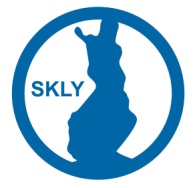 SKLY:n syyskokous 10.11.2017Biomedicum Helsinki 1, Haartmaninkatu 8.Koulutuksesta haetaan Oulun yliopistosta viisi (5) tuntia erikoistumispisteitä aloilta keuhkosairaudet ja allergologia, patologia, radiologia, sydän- ja rintaelinkirurgia ja syöpätaudit.Klo 9.15-9.55 Ilmoittautuminen ja kahvi9.55-10.00 Tilaisuuden avaus, SKLY:n pj Riitta KaarteenahoSessio 1. Lääketutkimukset Suomessa, pj prof, vastuualuejohtaja Tarja Laitinen, VSSHP ja TY10.00 Keuhkolääkärin näkökulma kliinisiin data- ja biopankkeihin – kaksi esimerkkiä prof, vastuualuejohtaja Tarja Laitinen, VSSHP, TY 10.30 Keuhkosyövän lääketutkimukset dos, oyl Aija Knuuttila, HYKS, HUS11.00 Obstruktiivisten keuhkosairauksien lääketutkimuksetdos, yl Ari Lindqvist, HUS11.30 Keuhkosairauksien lääketutkimukset lääkeyrityksen kannaltaKliinisen tutkimusosaston johtaja Johanna Hemdahl, BI Yksi (1) tuntiLounas 12.00 -13.00 ja kahvi näyttelyalueellaSessio 2. Pleuran sairaudet I, pj dos, yl Minna Purokivi, Fimea13.00 Pleuran kuvantaminen – radiologi Anneli Piilonen, HUS13.30 Pleuran näytteenotto - LT, ayl Jukka Randell, KYS14.00 Eksudatiivinen pleuriitti - haaste kliinikolle - LT, yl Lauri Lammi, PHHYKYKaksi (2) tuntia14.30- 15.30  Kahvi + näyttelyyn tutustuminenSessio 3. Pleuran sairaudet II, pj LT, yl Antti Saarinen, KSSHP15.30  Kirurgin rooli pleuran sairauksissa, ol Saana Andersson, HUS 16.00  Malignin pleuriitin diagnostiikka ja hoito, ayl Johan Söderström, Vaasan ks16.30 Patologin näkökanta pleuran näytteisiin, dos Elisa Lappi-Blanco, OYS17.00 YhteenvetoKaksi (2) tuntia Buffet-illallinen aulatilassa klo 17-18 Tilaisuus päättyy klo 18.30